Упражнение.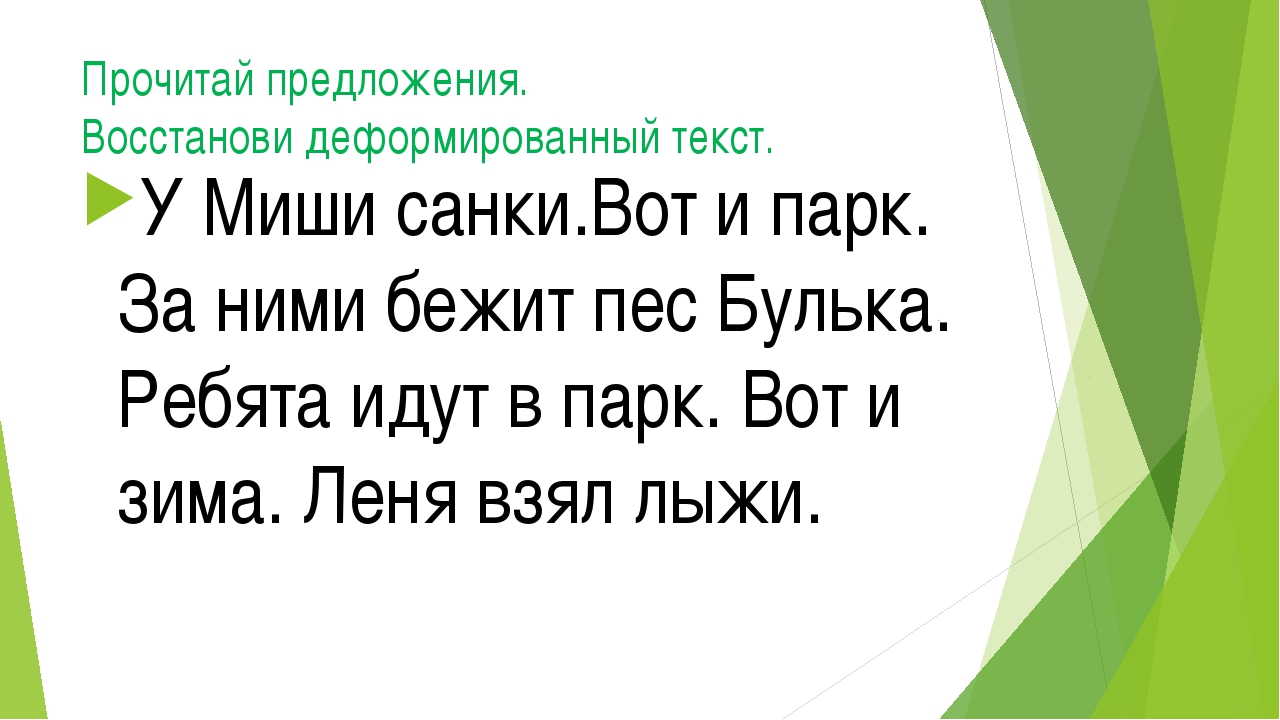 Домашнее задание: записать предложения в тетрадь.Дата проведения урока 14.05.2020г.Класс9(2)Тема урокаВосстановление деформированного текста.